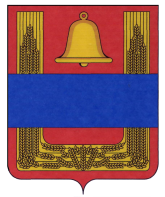 ЛИПЕЦКАЯ ОБЛАСТЬПОСТАНОВЛЕНИЕ АДМИНИСТРАЦИИ ХЛЕВЕНСКОГОМУНИЦИПАЛЬНОГО РАЙОНАс. Хлевное                               19 марта 2019 года                                                                           № 102Об утверждении порядка предоставления субсидий  сельскохозяйственным кредитным потребительским кооперативам на возмещение части затрат по уплате членских взносов кооперативов в Ассоциацию сельскохозяйственных потребительских кредитных кооперативов (Ассоциацию СПКК) на 2019 год  В соответствии с программой «Создание условий для развития экономики Хлевенского муниципального района на 2014-2020 годы», утверждённой постановлением администрации Хлевенского муниципального района от 19 сентября 2013 года №366,  решением Совета депутатов  №182 от 14.12.2018 года «О «Районном бюджете Хлевенского муниципального района на 2019 год  и на плановый период 2020 и 2021 годов»,  в целях оказания финансовой поддержки сельскохозяйственным кредитным потребительским кооперативам администрация  районаПОСТАНОВЛЯЕТ:1. Утвердить Порядок предоставления субсидий сельскохозяйственным кредитным потребительским кооперативам на возмещение части затрат по уплате членских взносов кооперативов в Ассоциацию сельскохозяйственных потребительских кредитных кооперативов (Ассоциацию СПКК) на 2019 год  (Приложение № 1).2. Утвердить состав комиссии по приему и рассмотрению заявок на предоставление субсидий сельскохозяйственным кредитным потребительским кооперативам (Приложение №2).3. Настоящее постановление вступает в силу с момента его подписания.4. Отделу экономики и развития малого бизнеса администрации района (Жеребятьева Л.Р.) опубликовать настоящее постановление в районной газете «Донские Вести»5. Контроль за исполнением настоящего постановления возложить на  заместителя главы – начальника отдела сельского хозяйства и потребительского рынка администрации  района М.И.Коротких.Глава администрации  района                                                       М.А.ЛисовЛ.Р.Жеребятьева2-24-13Приложение 1к постановлению администрацииХлевенского муниципального района Липецкой области № 102 от  «19» марта 2019 г.ПОРЯДОКпредоставления субсидий сельскохозяйственным кредитным потребительским кооперативам на возмещение части затрат по уплате членских взносов кооперативов в Ассоциацию сельскохозяйственных потребительских кредитных кооперативов (Ассоциацию СПКК)на 2019 год1. Настоящий порядок устанавливает механизм предоставления субсидий из бюджета муниципального района сельскохозяйственным кредитным потребительским кооперативам на возмещение части затрат по уплате членских взносов кооперативов в Ассоциацию сельскохозяйственных потребительских кредитных кооперативов (Ассоциацию СПКК) на 2019 год (далее - субсидии).2. Субсидии предоставляются сельскохозяйственным кредитным потребительским кооперативам, осуществляющим свою деятельность на территории Хлевенского муниципального района и зарегистрированным в форме сельскохозяйственного кредитного потребительского кооператива в соответствии с  Федеральным законом от 08.12.1995 N 193-ФЗ «О сельскохозяйственной кооперации».3. Условиями предоставления субсидий являются:1) соблюдение кооперативом нормативов финансовой деятельности, предусмотренных пунктом 11 ст. 40.1Федерального закона от 08.12.1995 №193-ФЗ «О сельскохозяйственной кооперации»;2) отсутствие просроченной задолженности по платежам в бюджеты всех уровней бюджетной системы Российской Федерации и государственные внебюджетные фонды в отношении претендента;3) членство кооператива в ревизионном союзе сельскохозяйственных кооперативов;4) отсутствие процедуры ликвидации или банкротства в отношении сельскохозяйственного кредитного потребительского кооператива;5) своевременное предоставление кооперативом статистической и бухгалтерской отчетности;4. Предоставление субсидий осуществляется на условиях софинансирования: 10% собственные средства кооператива, 90% субсидия. Уровень софинансирования субсидии составляет: не менее 10% от суммы субсидии - средства бюджета муниципального района, 90%от суммы субсидии - средства областного бюджета.5.Получатель субсидии должен соответствовать критериям микропредприятия, установленным Федеральным законом от 24.07.2007г. №209-ФЗ «О развитии малого и среднего предпринимательства в Российской Федерации».6. Для получения субсидий на цели, предусмотренные п. 1настоящего Порядка, сельскохозяйственные кредитные потребительские кооперативы, отвечающие условиям, приведенным в п. 3, представляют в отдел экономики и развития малого бизнеса администрации района (далее – Отдел) следующие документы:- заявку на получение субсидии (приложение 3 к Порядку);- анкету (приложение 4 к Порядку);- копии учредительных документов;- копии бухгалтерских балансов, при применении специальных налоговых режимов; - копии налоговых деклараций на последнюю отчетную дату;- справку налогового органа об отсутствии просроченной задолженности по налогам, сборам и иным обязательным платежам в бюджеты  и внебюджетные фонды бюджетной системы Российской Федерации или платежные документы, подтверждающие погашение задолженности на дату подачи заявки;- информацию из банка о реквизитах банковского счета;- справку о членстве сельскохозяйственного кредитного потребительского кооператива в ревизионном союзе; - копии платежных документов, подтверждающих затраты кооператива по вступлению  в Ассоциацию СПКК;- расчет необходимого объема субсидии (приложение 5 к Порядку).Указанные документы предоставляются с предъявлением оригинала и заверяются подписью и печатью претендента.7. Отдел экономики и развития малого бизнеса администрации района осуществляет регистрацию и прием документов, указанных в 
п. 6 настоящего Порядка, с даты подписания данного постановления до 
10 апреля 2019 года включительно.8. Комиссия по рассмотрению заявок на предоставление субсидий рассматривает представленные заявки в течение 5 дней с момента окончания срока приема заявок. Результаты рассмотрения заявок и отбора получателей субсидий оформляются протоколом.Прошедшие отбор сельскохозяйственные кредитные потребительские кооперативы могут рассчитывать на компенсацию части затрат по уплате членских взносов кооперативов в Ассоциацию сельскохозяйственных потребительских кредитных кооперативов (Ассоциацию СПКК), в пределах:- 13000 руб. на сельскохозяйственный кредитный потребительский кооператив, осуществляющий свою деятельность более 2-х лет на дату подачи заявки;- 10000 руб. на сельскохозяйственный кредитный потребительский кооператив, осуществляющий свою деятельность менее 2-х лет на дату подачи заявки.9. Основанием для отказа получателю субсидии в предоставлении субсидии является:- несоответствие представленных получателем субсидии документов требованиям, определенным пунктом 3 настоящего Порядка  или непредставление (представление не в полном объеме) указанных документов;- недостоверность представленной получателем субсидии информации.10. При предоставлении субсидий между администрацией Хлевенского муниципального района и получателем субсидии заключается соглашение, в котором одним из обязательных условий является согласие получателя на осуществление администрацией Хлевенского муниципального района и органом муниципального финансового контроля проверок соблюдения получателем субсидий условий, целей и порядка их предоставления.   11. В течение 5 рабочих дней после поступления средств из областного бюджета в местный бюджет администрация Хлевенского муниципального района готовит постановление администрации Хлевенского муниципального района о распределении субсидий между получателями субсидий. Субсидии перечисляются получателям субсидий в течение пяти рабочих дней после вступления в силу постановления администрации Хлевенского муниципального района о распределении субсидий.12. В случае превышения фактической потребности в субсидиях над суммой бюджетных ассигнований, предусмотренных в бюджете муниципального района на эти цели, сумма субсидий распределяется между получателями пропорционально.13. При выделении дополнительных бюджетных средств, сумма бюджетных средств распределяется между получателями субсидий пропорционально с учётом ранее выплаченных субсидий. 14. Получатель субсидии несет ответственность за достоверность предоставляемых документов в соответствии с действующим законодательством. 15. Администрация Хлевенского муниципального района и орган муниципального финансового контроля осуществляет проверку соблюдения условий, целей и порядка предоставления субсидий получателями. В случае выявления нарушений условий предоставления субсидий, их нецелевого использования, главный распорядитель средств бюджета муниципального района, в трёхдневный срок со дня обнаружения нарушения, направляет в адрес получателей субсидий уведомление о возврате полученных денежных средств в доход бюджета муниципального района. Получатели субсидий возвращают в доход бюджета муниципального района полученные денежные средства в 10-дневный срок со дня получения  соответствующего уведомления главного распорядителя средств бюджета. При отказе от добровольного возврата указанных средств, главный распорядитель средств бюджета муниципального района обеспечивает их принудительное взыскание и перечисление в доход бюджета муниципального района.Приложение №2к постановлению администрации Хлевенского района  «Об утверждении порядка предоставления субсидий  сельскохозяйственным кредитным потребительским кооперативам на возмещение части затрат по уплате членских взносов кооперативов в Ассоциацию сельскохозяйственных потребительских кредитных кооперативов (Ассоциацию СПКК) на 2019 год»Состав комиссии по приему и рассмотрению заявок на предоставление субсидий сельскохозяйственным кредитным потребительским кооперативамЗаявка на получение субсидииОзнакомившись с условиями предоставления субсидии, претендент____________________________________________________________(наименование сельскохозяйственного кредитного потребительского кооператива)желает получить субсидиюна возмещение части затрат по уплате членских взносов кооперативов в Ассоциацию сельскохозяйственных потребительских кредитных кооперативов (Ассоциацию СПКК).Претендент  подтверждает,  что  вся  информация, содержащаяся в заявке иприлагаемых  к ней документах, является подлинной.Перечень прилагаемых к заявке документов:- заявка на получение субсидии;- анкета;- копии учредительных документов;- копии бухгалтерских балансов, при применении специальных налоговых режимов; - копии налоговых деклараций на последнюю отчетную дату;- справку налогового органа об отсутствии просроченной задолженности по налогам, сборам и иным обязательным платежам в бюджеты  и внебюджетные фонды бюджетной системы Российской Федерации или платежные документы, подтверждающие погашение задолженности на дату подачи заявки;- информацию из банка о реквизитах банковского счета;- справку о членстве сельскохозяйственного кредитного потребительского кооператива в ревизионном союзе; - копии платежных документов, подтверждающих затраты кооператива по вступлению  в Ассоциацию СПКК- расчет необходимого объема субсидии.Указанные документы скрепляются подписью и печатью претендента.Вышеназванная    информация,    достоверность    которой   подтверждаю,предоставлена  администрации Хлевенского  муниципального района  Липецкой области.Я  подтверждаю,  что  ознакомлен(а),  что обработка персональных данныхможет  осуществляться  путем  сбора,  систематизации, накопления, хранения,уточнения  (обновление,  изменение),  использования, распространения (в томчисле    передача    в    случаях,    прямо   предусмотренных   действующимзаконодательством РФ), обезличивания, блокирования, уничтожения.Я   уведомлен(а)  о  своем  праве  отозвать  согласие  путем  подачи  вАдминистрацию Хлевенского муниципального района  Липецкой областиписьменного заявления.Подтверждаю,   что  ознакомлен(а)  с  положениями  Федерального  закона от  27.07.2006  г.  N 152-ФЗ «О персональных данных», права и обязанности вобласти защиты персональных данных мне разъяснены.Кроме  того,  я  уведомлен(а),  что  администрация Хлевенского муниципального района  Липецкой области имеет право предоставлять информацию поофициальному запросу третьих лиц в установленных Законом случаях.Руководитель претендентаГлавный бухгалтерМ.П.АНКЕТАПолное наименование претендента____________________________________Сокращенное наименование__________________________________________ Организационно-правовая форма _____________________________________Юридический адрес ________________________________________________Почтовый адрес ____________________________________________________Ф.И.О. руководителя ________________________________________________Телефон, факс _____________________________________________________Реквизиты расчетного счета _________________________________________Идентификационный номер налогоплательщика ________________________Информация о регистрации (где, кем, когда зарегистрирован,регистрационный номер) ____________________________________________Количество членов кооператива ______________________________________Руководитель претендентаГлавный бухгалтерМ.П.Расчет объема субсидиисельскохозяйственным кредитным потребительским кооперативам на  возмещение части затрат по уплате членских взносов кооперативов в Ассоциацию сельскохозяйственных потребительских кредитных кооперативов (Ассоциацию СПКК) на 2019 годНаименование претендента__________________________________________________________________ТаблицаРасчет субсидии подтверждаю:Руководитель организации - получателя субсидии____________________________                                 (подпись)                                                                                                         (Ф.И.О.) Главный бухгалтер организации - получателя субсидии  _______________________________                              (подпись)                                                                                        (Ф.И.О.)                  М.П. "___" _______ 20__ г.  Коротких Михаил Иванович-председатель комиссии, заместитель главы –начальник отдела сельского хозяйства и потребительского рынка  администрации районаЖеребятьева Любовь Романовна-заместитель председателя комиссии, начальник отдела экономики и развития малого бизнеса администрации районаБахтина Валентина Владимировна-секретарь комиссии, главный специалист-эксперт отдела экономики и развития малого бизнеса администрации района Члены  комиссииЧлены  комиссииЧлены  комиссииКудаева Юлия Анатольевна-главный специалист-эксперт (по правовым вопросам) общего отдела администрации районаРодионова  Елена Юрьевна-главный специалист-эксперт отдела экономики и развития малого бизнеса администрации района Анисимова Тамара Васильевна -главный специалист-эксперт отдела сельского хозяйства и потребительского рынка администрации районаКопенкин Юрий Анатольевич-директор некоммерческого партнерства информационный центр поддержки малого и среднего предпринимательства «Партнер» в Хлевенском муниципальном районе (по согласованию)Приложение 1 к Порядку предоставления субсидий сельскохозяйственным кредитным потребительским кооперативам на возмещение части затрат по уплате членских взносов кооперативов в Ассоциацию сельскохозяйственных потребительских кредитных кооперативов (Ассоциацию СПКК) на 2019 годАдминистрация Хлевенского муниципального районаРег. N ____ от __________ 2019 г.Приложение 2к Порядку предоставления субсидий сельскохозяйственным кредитным потребительским кооперативам на возмещение части затрат по уплате членских взносов кооперативов в Ассоциацию сельскохозяйственных потребительских кредитных кооперативов (Ассоциацию СПКК) на 2019 годАдминистрация Хлевенского муниципального района                    Рег. N ____ от __________ 2019 г.Приложение 5к Порядку предоставления субсидий сельскохозяйственным кредитным потребительским кооперативам на возмещение части затрат по уплате членских взносов кооперативов в Ассоциацию сельскохозяйственных потребительских кредитных кооперативов (Ассоциацию СПКК) на 2019 годСумма затрат по уплате членских взносов кооперативом в Ассоциацию СПКК Собственные средства кооператива (10%)(гр1*0,1)Сумма субсидии (90%)(гр1*0,9)Сумма субсидии из бюджета муниципального района (10%)(гр3*0,1)Сумма субсидии из областного бюджета (90%)(гр3*0,9)12345